УДК 550.385.4Соответствие вариаций AE и apo индексов в 2324 солнечных циклахГуляева Т.Л.ИЗМИРАН, Москва, Россия e-mail: gulyaeva@izmiran.ruПоступила в редакциюПосле доработкиПринята к публикацииИндекс авроральной электроструи АЕ часто используется в прогностических моделях как источник распространения возмущения в геосфере от полюса к средним и низким широтам. Однако эти данные не предоставляются в цифровом виде с апреля 2019г. Вместо АЕ индекса в данной работе предлагается использовать недавно введенный 1ч apo индекс, учитывая близкое расположение сетей магнитометров для этих индексов в высоких широтах и наличие apo индекса в реальном времени. С этой целью проанализирована их корреляция во время 276 интенсивных бурь за 1995-2017гг. Профили бурь построены методом совмещения эпох с началом отсчета t0 = 0 при пороговом значении AЕ  1000 нТл. Проведено сравнение профилей бурь AE(t), apo(t), межпланетного электрического поля E(t) и скорости солнечного ветра Vsw(t) в течение 72 часов: 24ч до пика бури t0, и 48 часов после него. Получено хорошее соответствие между рядами AE(t) и apo(t) с коэффициентом корреляции 0.70. Сравнение с межпланетными параметрами показало корреляцию AЕ(t) и apo(t) с электрическим полем Е(t) и отсутствие их прямой связи со скоростью солнечного ветра Vsw(t). Выведена двухпараметрическая формула зависимости индекса авроральной электроструи AE(t) от межпланетного электрического поля E(t) и геомагнитного индекса apo(t) для использования в прогнозах геомагнитных бурь. В случае отсутствия данных E(t) предложены формулы прямой зависимости АЕ(t) от aро(t) для применения в реальном времени и обратной зависимости aро(t) от АЕ(t) для реконструкции 1ч aро индекса до 1995г. Проверка предложенных моделей по данным 5 интенсивных бурь в 2018г показала соответствие модельных расчетов наблюдательным данным АЕ индекса с высоким коэффициентом определенности R2 в пределах от 0.62 до 0.81.ВВЕДЕНИЕВо время геомагнитных бурь электрическое поле магнитосферной конвекции усиливается, проникает во внешние L-оболочки и движется по силовым линиям к экватору.  Наиболее подвержены влиянию космической погоды полярные и экваториальные зоны в магнитосфере и ионосфере [Tsurutani et al., 1990; Gulyaeva and Stanislawska, 2010; Gu et al., 2019; Prikryl et al., 2022]. Это, в частности, подтверждается широким использованием в операционных системах мониторинга и прогноза космической погоды индексов авроральной электроструи AE и кольцевого тока, представленного экваториальным Dst индексом. AE индекс был введен для измерений вариаций горизонтальной компоненты H геомагнитного поля в выбранных 1013 обсерваториях [Davis and Sugiura, 1966]. Верхняя граница отклонений H от спокойного уровня обозначена как AU индекс, нижняя граница как AL индекс, представляющие соответственно интенсивности восточной и западной авроральной электроструи. AE индекс представляет собой разность AU и AL (AE = AU – AL). Наряду с другими известными параметрами, индексы AE, AU и AL широко используются в исследованиях влияния космической погоды на космические и телекоммуникационные системы [Schrijver, 2015], авиационную безопасность [Göker, 2023] и другие технологии. AE индекс широко применяется для исследования морфологии суббурь, ионосферных бурь, радиомерцаний и взаимосвязи межпланетного магнитного поля с магнитосферой Земли [Luo et al., 2013; Nesse Tyssøy et al., 2021; Белюченко и др., 2022]. Его практическое применение в ионосферных прогнозах [Li et al., 2015; Yenen et al., 2015; Gulyaeva, 2016] затруднено из-за отсутствия этих данных в числовом формате с апреля 2019г на сайте провайдера (https://wdc.kugi.kyoto-u.ac.jp/wdc/Sec3.html). Отсутствие данных AE в реальном времени частично компенсируется прогнозами AE индекса, основанными на измерениях параметров солнечного ветра [Luo et al., 2013; Gu et al., 2019]. Корреляции аврорального AE индекса с другими индикаторами магнитосферных возмущений исследовались ранее в ряде работ [Rostoker,  1991; Cade III et al., 1995; Fares Saba  et al., 1997; Шубин и др., 1998; Adebesin, 2016]. В них использовались сравнения AE с 3ч ap и Kp индексами и 1ч Dst индексом. Недавно ряды 3ч геомагнитных индексов Kp и ap пополнились 1ч Hpo и apo индексами, измеряемыми на их общей сети магнитометров вблизи аврорального овала [Yamazaki et al., 2022]. Индексы Hpo и apo доступны с 1995г на сайте (https://kp.gfz-potsdam.de/en/hp30-hp60) и продолжают регулярно пополняться в режиме реального времени. В данной работе впервые исследуются взаимосвязи между AE и apo индексами во время интенсивных геомагнитных бурь, с целью использования нового ряда 1ч apo индексов в прогнозах эффектов геомагнитных бурь вместо отсутствующих цифровых данных AE индекса.АНАЛИЗ ДАННЫХПрежде, чем перейти к сравнению поведения геомагнитных AE и apo индексов во время интенсивных геомагнитных бурь, рассмотрим расположение сетей магнитометров, на основе измерений которых вычисляются эти индексы (рис. 1). Видно близкое расположение источников данных в высоких широтах. Сеть магнитометров для AE индекса располагается выше 60 магнитной широты в Северном полушарии, а сеть для apo индекса, совпадающая с сетью 3ч ap и Kp индексов, вблизи 60 магнитной широты в Северном полушарии и 2х станций в Южном полушариях. Сравнение профилей бури для AE и apo индексов выполнено методом совмещения эпох для 276 интенсивных бурь, с началом отсчета t0 = 0 при пороговом значении AE  1000 нТл за 19952017гг. Профили бурь вычислены в течение 72 часов: 24ч до пика бури t0, и 48 часов после него. Результаты показаны на рис. 2а  профили бурь AE(t) и рис. 2б  профили бурь apo(t). В работе [Куражковская и Куражковский, 2023] показана зависимость Ap и Dst индексов от индикаторов солнечной активности, а также от параметров солнечного ветра и межпланетного магнитного поля. Межпланетное электрическое поле показывает наилучшую корреляцию с геомагнитными индексами и отрицательными ионосферными возмущениями [Crooker and Gringauz, 1993;  Kim and Chang, 2014]. В данной работе профили параметров межпланетного электрического поля E(t) (рис. 2в) и скорости солнечного ветра Vsw(t) (рис. 2г) посчитаны для сравнения с вариациями AE(t) и apo(t) во время 276 интенсивных бурь. Электрическое поле солнечного ветра E (в единицах mW/m) вычисляется как произведение южной компоненты Межпланетного магнитного поля, Bz (нТл) на скорость солнечного ветра Vsw (км/с) с обратным знаком и предоставляется на сайте (https://omniweb.gsfc.nasa.gov/form/omni_min.html):                                                    ( 1 )Индивидуальные профили бурь показаны на рис. 2аг черными линиями, медиана  белая кривая. В медианах, в частности, хорошо видно совпадение пика бурь apo с пиком бурь AE. Видно, что пик Emax опережает на 1ч t0, в то время как Vswmax запаздывает на 8ч после t0. Пик Emax отражает момент пика южной компоненты Bz при возросшей скорости Vsw (уре 1). Визуально вариации профиля бурь E(t) соответствуют вариациям AE(t) и apo(t), что подтверждает изменения в AE под влиянием конвекции электрического поля солнечного ветра [Gu et al., 2019]. Исследование корреляций различных параметров космической погоды с геомагнитным Dst индексом также показали его наилучшее соответствие произведению |VswBz|, пропорциональному электрическому полю [Samwel and Miteva, 2023]. Запаздывание по времени скорости солнечного ветра в максимуме, Vswmax, после t0 свидетельствует о том, что скорость солнечного ветра Vsw не пригодна для использования в прогнозах интенсивных  бурь AE и apo индексов, развитие которых предшествует пику Vsw.Качественное сравнение профилей бурь на рис. 2аг подтверждается коэффициентом корреляции между рассмотренными параметрами, представленным в Таблице 1. Заметим, что в эти сравнения включены все моменты профилей бури – за 24ч до ее пика t0 и 48ч в фазе восстановления. Из Таблицы 1 видно, что корреляция отсутствует между Vsw и E, слабая корреляция наблюдается между Vsw и AE и между Vsw и apo. Коэффициент корреляции улучшается между индексами E и AE и между E и apo. Наилучшая корреляция наблюдается между AE и apo индексами с коэффициентом корреляции, равным 0.70. Это свойство мы используем для вывода уравнений связи между исследуемыми индексами.Таблица 1. Коэффициент корреляции между значениями 4х рассмотренных индексов во время интенсивных геомагнитных бурь.На рис. 3а приведена зависимость индекса AE от apo, и на рис. 3б – обратная ей зависимость apo от AE, построенная по данным профилей бурь, приведенных на рис. 2а,б. Точками показаны исходные данные, сплошная кривая – экспоненциальная модель, построенная по методу наименьших квадратов:                                               ( 2 )                                                                   ( 3 )Коэффициенты аппроксимаций (23) приведены в Таблице 2 с указанием меры определенности R2. Параметр R2 меняется от −∞ to 1 (наихудшее значение −∞; наилучшее значение +1) [Chicco et al., 2021]. Полученные значения R2 показывают хорошее приближение модели к данным.Таблица 2. Коэффициенты экспоненциальных выражений (23) и мера определенности  R2.Выражения (23) включают все точки профилей бурь. При наличии данных межпланетного электрического поля профиль бурь AE индекса можно представить в зависимости от двух параметров: E и apo. Такая двухпараметрическая зависимость представлена на рис. 4 и в уравнении (4):                                                    ( 4 )Коэффициенты уравнения (4) представлены в Таблице 3 с указанием меры определенности R2. Параметр R2 показывает высокую точность модели.Таблица 3. Коэффициенты двухпараметрической модели (4) и мера определенности  R2.Как указано выше, мы исследовали все интенсивные бури за время имеющегося ряда часовых apo и АЕ индексов с 1995 по 2017гг. Данные AE индекса в цифровом виде имеются по март 2019г. С января 2018г по март 2019г наблюдалось 5 интенсивных бурь с AE индексом, превышающим 1000 нТл, перечисленных в Таблице 4. Эти события относятся к минимуму солнечной активности, но интенсивность геомагнитных возмущений в них выбрана по тому же критерию AE  1000 нТл, что и в списке проанализированных бурь. Мы используем профили этих бурь, не включенных в данные при анализе, для проверки предложенных моделей. Сравнение проводилась для каждого события в течение 3х календарных дней: один день до пика бури AEmax, день пика бури, указанный в 1м столбце Таблицы 4, и один день, следующий за пиком бури. Всего сравнение проводилось в течение 72 часов для каждого события. Результаты представлены на рисунках 5 и 6 и в Таблице 4.На рисунках 5 и 6 (верхняя панель) представлены данные наблюдаемого AE индекса (кривая 1), результаты расчета по модели (2)  кривая 2, и расчета по модели (4)  кривая 3. Исходные данные для расчетов показаны на средней панели (электрическое поле E) и на нижней панели (планетарный apo индекс). На верхней панели видно близкое соответствие модельных расчетов данным наблюдений. На рис. 5 представлена буря с 17 по 19 марта 2018г, при этом модели близко воспроизводят наблюдательный профиль бури AE индекса. Пример на Рис. 6 относится к буре с 25 по 27 августа 2018г. На Рис. 6 видно хорошее воспроизведение моделями вариаций AE индекса, несмотря на сложную колебательную структуру его изменений во время бури.Количественные оценки расчетов по моделям (2) и (4) для 5 контрольных примеров представлены в Таблице 4. Здесь указаны максимальные значения наблюдаемых индексов во время бури (AEmax, apomax и Emax) и коэффициент определенности R2 для моделей (2) и (4). Видно высокое значение коэффициента R2, с лучшими результатами для модели (4) по сравнению с моделью (2), за исключением 2го события с 19 по 21 апреля 2018г. В рассмотренных случаях коэффициент определенности R2 меняется от 0.62 до 0.81Таблица 4. Проверка моделей (2) и (4) для 5 бурь в 2018гВЫВОДЫПрименение аврорального АЕ индекса в прогностических моделях затруднено, так как с апреля 2019г данные AE приведены только в виде рисунков на сайте в Киото (https://wdc.kugi.kyoto-u.ac.jp/wdc/Sec3.html). Учитывая близкое расположение источников данных для AE и apo индексов, наличие цифровых данных apo по адресу (https://kp.gfz-potsdam.de/en/hp30-hp60) и отсутствие таких данных AE в реальном времени, можно рекомендовать использование apo индекса в качестве управляющего параметра в геосферных моделях. Этот вывод подтверждается проведенным исследованием корреляции AE(t) и apo(t) индексов во время 276 интенсивных бурь за 1995-2017гг. Профили бурь построены методом совмещения эпох с началом отсчета t0 = 0 при пороговом значении AЕ  1000 нТл. Проведено сравнение профилей бурь AE(t), apo(t), межпланетного электрического поля E(t) и скорости солнечного ветра Vsw(t) в течение 72 часов: 24ч до пика бури t0, и 48 часов после него. Получено хорошее соответствие между рядами AE(t) и apo(t) с коэффициентом корреляции 0.70. Сравнение с межпланетными параметрами показало корреляцию AЕ(t) и apo(t) с электрическим полем Е(t) и отсутствие их прямой связи со скоростью солнечного ветра Vsw(t). Выведена двухпараметрическая формула зависимости индекса авроральной электроструи AE(t) от межпланетного электрического поля E(t) и геомагнитного индекса apo(t) для использования в прогнозах геомагнитных бурь. В случае отсутствия данных E(t) предложены формулы прямой зависимости АЕ(t) от Аро(t) для применения в реальном времени и обратной зависимости Аро(t) от АЕ(t) для реконструкции 1ч Аро индекса до 1995г.Проверка предложенных моделей по данным 5 интенсивных бурь в 2018г показала ее соответствие наблюдательным данным АЕ индекса с высоким коэффициентом определенности R2 в пределах от 0.62 до 0.81.СПИСОК ЛИТЕРАТУРЫ Белюченко К.В., Клименко М.В., Клименко В.В., Ратовский К.Г.  Связь возмущений полного электронного содержания с AE-индексом геомагнитной активности во время геомагнитной бури в марте 2015г. // Солнечно-земная физика. Т. 8. № 3. С. 41-48. 2022.  DOI:10.12737/szf-83202206. Гуляева Т.Л. Прогноз глобального электронного содержания в ионосфере в процессе развития геомагнитной бури // Солнечная и солнечно-земная физика – 2016. СПб, Пулково. С. 85-88. 2016. Куражковская Н.А. и Куражковский А.Ю. Эффект гистерезиса между индексами геомагнитной активности (Ap, Dst) и параметрами межпланетной среды в 2124 циклах солнечной активности // Солнечно-земная физика. Т. 9. № 3, С. 73-82. 2023.  DOI:10.12737/szf-93202308. Шубин В.Н., Иванов-Холодный Г.С., Ситнов Ю.С. Использование интегральных индексов для описания динамики магнитных бурь // Геомагнетизм и аэрономия. Т. 38. № 4. C. 16–23. 1998. Adebesin B.O. Investigation into the linear relationship between the AE, Dst and ap indices during different magnetic and solar activity conditions. // Acta Geod. Geophys. V. 51. P. 315–331. 2016. DOI:10.1007/s40328-015-0128-2. Cade III W.B., Sojka J.J., Zhu L. A correlative comparison of the ring current and auroral electrojects using geomagnetic indices. // J. Geophys. Res. V/ 100. No. A1. P. 97106/ 1995. DOI:10.1029/94JA02347. Chicco D., Warrens M.J., Jurman G. The coefficient of determination R-squared is more informative than SMAPE, MAE, MAPE, MSE and RMSE in regression analysis evaluation. // PeerJ Comput. Sci. V/ 7. P. e623. 2021. https://doi.org/10.7717/peerj-cs.623.  Crooker N.U. and Gringauz K.I. On the low correlation between long-term averages of solar wind speed and geomagnetic activity after 1976. // J. Geophys. Res. Space. V. 98. P. 59-62. 1993. http://doi.org/10.1029/92JA01978. Davis T. N. and Sugiura, M. Auroral Electrojet Activity index AE and its Universal Time Variations. // J. Geophys. Res. V. 71. No. 3. P. 785–801. 1966. DOI:10.1029/jz071i003p00785. Fares Saba M.M , Gonzalez W.D., Cluúa de Gonzalez A.L. Relationships between the AE, ap and Dst indices near solar minimum (1974) and at solar maximum (1979). // Ann. Geophysicae. V. 15. P. 12651270. 1997.  Göker Ü.D. Short- and long-term changes in the neurophysiological status of pilots due to radiation exposure caused by geomagnetic storms. // Medical Research Archives. V.11. No. 9. 2023. https://doi.org/10.18103/mra.v11i9.4395.  Gu Y., Wei H.-L., Boynton R. J., Walker S. N., Balikhin M. A. System identification and data-driven forecasting of AE index and prediction uncertainty analysis using a new cloud-NARX model. // J. Geophys. Res., Space. V. 124. P.  248–263. 2019. https://doi.org/10.1029/2018JA025957. Gulyaeva T.L. and Stanislawska I. Magnetosphere associated storms and autonomous storms in the ionosphere-plasmasphere environment. // J. Atmos. Solar-Terr. Phys. V. 72. P. 90-96. 2010. DOI: 10.1016/j.jastp.2009.10.012. Li Sh., Galas R., Ewert D., Peng J. An empirical model for the ionospheric global electron content storm-time response // Acta Geophys. V. 51, I.1. P.253-269. 2015. https://doi.org/10.1515/acgeo-2015-0067.  Luo B., Li X., Temerin M., Liu S. Prediction of the AU, AL, and AE indices using solar wind parameters. // J. Geophys. Res. Space. V. 118. P. 7683–7694. 2013. https://doi.org/10.1002/2013JA019188. Nesse Tyssøy H., Partamies N., Babu E.M., Smith-Johnsen C., Salice J.A. The predictive capabilities of the Auroral Electrojet index for medium energy electron precipitation. // Front. Astron. Space Sci., Sec. Space Physics. V.8.  2021.  https://doi.org/10.3389/fspas.2021.714146. Prikryl P., Gillies R.G., Themens D.R., Weygand J.M., Thomas E.G., Chakraborty S. Multi-instrument observations of polar cap patches and traveling ionospheric disturbances generated by solar wind Alfvén waves coupling to the dayside magnetosphere. // Ann. Geophys. V. 40. P. 619–639. 2022. https://doi.org/10.5194/angeo-40-619-2022. Rostoker G. A quantitative relationship between AE and Kp. // J. Geophys. Res. Space. V. 96. P. 58535857. 1991. Samwel S. and Miteva R. Correlations between space weather parameters during intense geomagnetic storms: Analytical study. // Adv. Space Res. V. 72. I. 8. P. 34403453. 2023. https://doi.org/10.1016/j.asr.2023.07.053. Schrijver C.J. Socio-economic hazards and impacts of space weather: The important range between mild and extreme. // Space Weather. V. 13. P. 524–528. 2015. https://doi.org/10.1002/2015SW001252. Tsurutani B.T., Goldstein B.E., Smith E.J., Ghonzales W.D., Tang F., Akasofu S.I., Anderson R.R. The interplanetary and solar causes of geomagnetic activity. // Planet. Space Sci. V. 38. I. 1. P. 109–126. 1990. Yamazaki Y., Matzka J., Stolle C., Kervalishvili G., et al. Geomagnetic activity index Hpo. // Geophys. Res. Lett. V.49. 2022. https://doi.org/10.1029/2022GL098860. Yenen S.D., Gulyaeva T.L., Arikan F., Arikan O. Association of ionospheric storms and substorms of Global Electron Content with proxy AE index // Adv. Space Res. V.56. I.7. P.1343-1353. 2015. DOI: 10.1016/j.asr.2015.06.025, 2015.Подписи к рисункамк ст. Т.Л. Гуляевой«Соответствие вариаций AE и apo индексов в 2324 солнечных циклах»Рис. 1. Сети магнитометров, поставляющие данные для производства AE и apo индексов.Рис. 2. Профили интенсивных бурь за 1995-2017гг., центрированные к моменту пика АЕ индекса: (а) профили AE(t); (б) apo(t); (в) E(t); (г) Vsw(t). Индивидуальные профили - черные линии, медиана - белая кривая.Рис. 3. Регрессионные зависимости между индексами АЕ и apo: (а) зависимость AE от apo; (б) зависимость apo от AE.Рис. 4. Двухпараметрическая зависимость профиля бурь AE индекса от параметров E и apo.Рис. 5. Данные наблюдений и расчеты по модели во время бури с 17 по 19 марта 2018г. (а) 1 - наблюдения АЕ индекса, 2 - расчет по модели (2); 3 - расчет по модели (4); (б) наблюдения электрического поля E; (в) наблюдения индекса apo.Рис. 6. Аналогично рис. 5 для бури с 25 по 27 августа 2018г.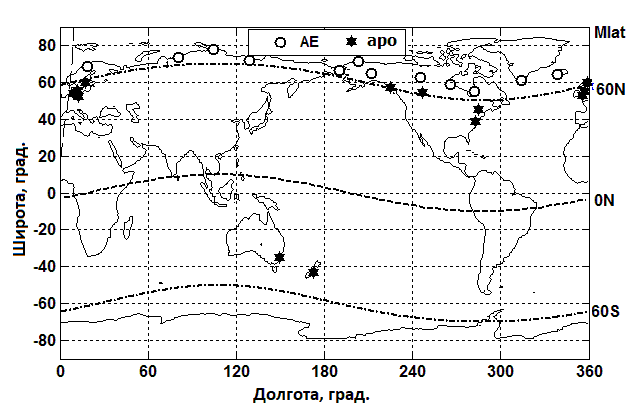 Рис.1  к ст. Т.Л. Гуляевой«Соответствие вариаций AE и apo индексов в 2324 солнечных циклах»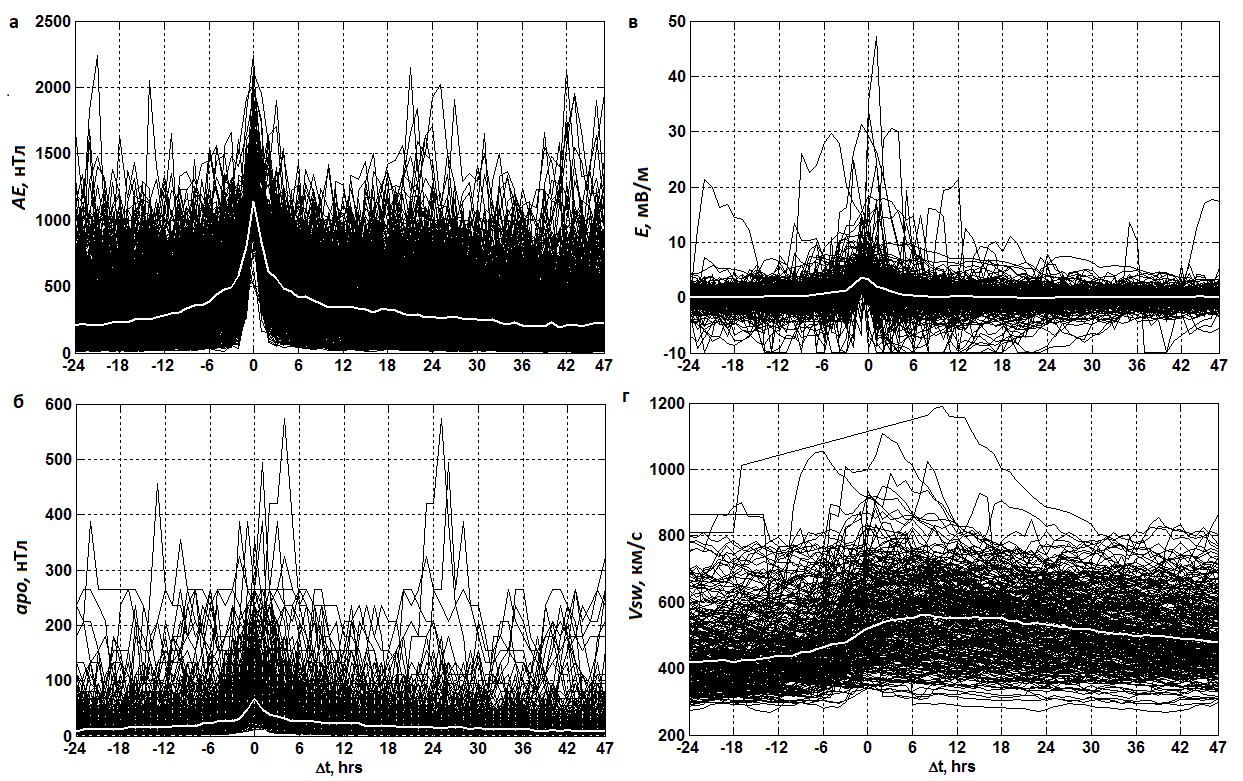 Рис.2 к ст. Т.Л. Гуляевой«Соответствие вариаций AE и apo индексов в 2324 солнечных циклах»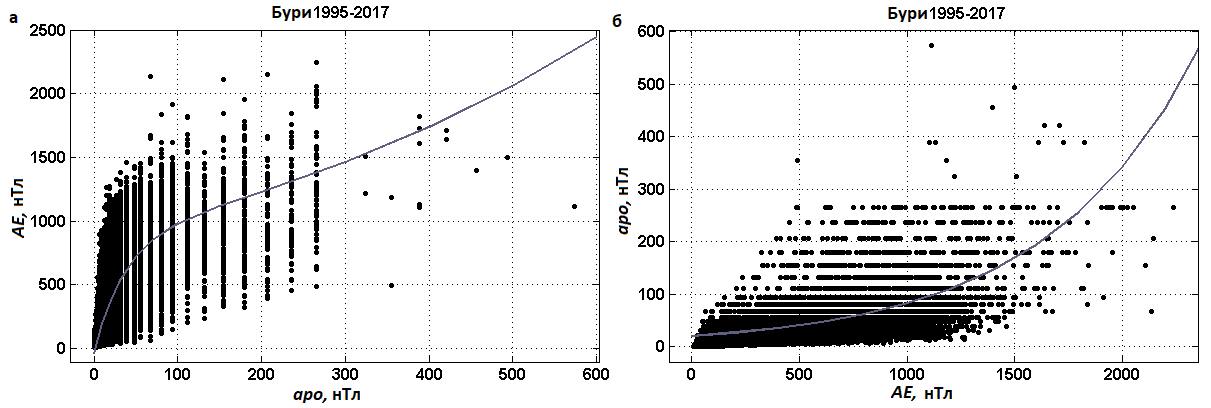 Рис.3 к ст. Т.Л. Гуляевой«Соответствие вариаций AE и apo индексов в 2324 солнечных циклах»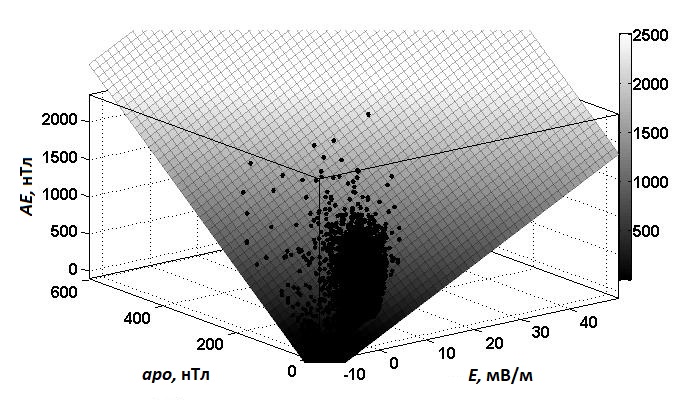 Рис.4 к ст. Т.Л. Гуляевой«Соответствие вариаций AE и apo индексов в 2324 солнечных циклах»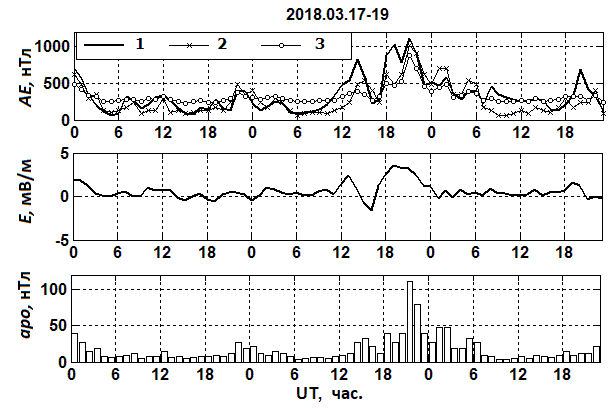 Рис.5 к ст. Т.Л. Гуляевой«Соответствие вариаций AE и apo индексов в 2324 солнечных циклах»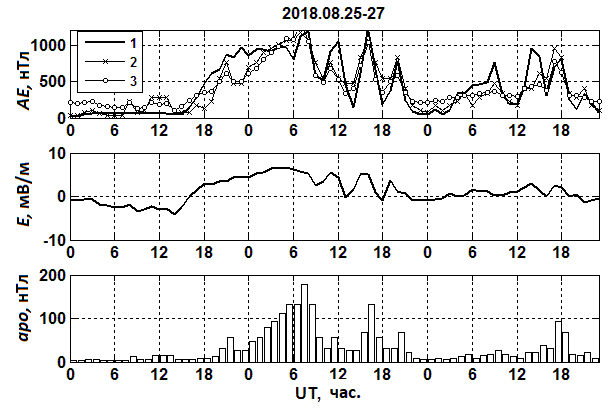 Рис.6 к ст. Т.Л. Гуляевой«Соответствие вариаций AE и apo индексов в 2324 солнечных циклах»ИндексVswEAEapoVsw10.020.290.36E10.580.50AE10.70apo1Модельabcda1b1R2AE(apo)916.80.02744874.00.0017150.878apo(AE)12.980.0016590.476Модельp00p10p01R2AE(E, apo)219.134.884.9550.561ДатаAEmaxnTapomaxnTEmaxmW/mR2(2)R2(4)2018.03.1811131113.560.620.712018.04.2010011115.760.810.722018.06.011001563.860.710.772018.08.2612101796.560.740.752018.11.051045943.660.640.72